Year 2 Weekly Timetable for Home Learning WC 30/11/2020To access the numbered lessons for each subject from this week’s timetable, please use the links belowMaths – Monday to Wednesday  -  https://classroom.thenational.academy/units/addition-and-subtraction-word-problems-cefb Maths - Thursday and Friday - https://classroom.thenational.academy/units/addition-and-subtraction-of-2-digit-numbers-f192 English - https://classroom.thenational.academy/units/baba-yaga-created-story-openings-65a9 Reading - https://classroom.thenational.academy/units/the-unlucky-man-2e92 Music - https://classroom.thenational.academy/lessons/understanding-pulse-ctj3jc RE- https://classroom.thenational.academy/lessons/what-is-the-christmas-story-6cwk4r PHSE - https://classroom.thenational.academy/lessons/my-special-circles-cnk6ad  -Lesson1https://classroom.thenational.academy/lessons/one-big-family-74vp2e   - lesson 2Science - https://classroom.thenational.academy/lessons/which-materials-float-and-sink-cdj66c Computing – 1. plan a short story – you could use the one you planned in English last week.  Think about sound affects you could add – see example below. Use the chimp coding on purple mash to tell your story. 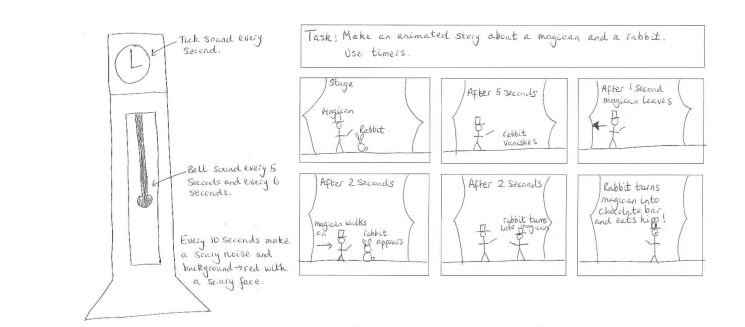 Additional ideas – Free ebooks - https://home.oxfordowl.co.uk/reading/free-ebooks/ Phonics – use year 1 and phonics screening check revision videos. If your child struggles with reading use reception videos. - https://www.youtube.com/channel/UCP_FbjYUP_UtldV2K_-niWw/videos Phonics - https://www.youtube.com/channel/UC7sW4j8p7k9D_qRRMUsGqyw TTRS - https://play.ttrockstars.com/auth/school If your child struggles to access the home learning for Maths and English please use these links – Maths - https://whiterosemaths.com/homelearning/year-1/week-7-number-addition-subtraction/ English - https://classroom.thenational.academy/units/the-three-billy-goats-gruff-d801 9.15 – 9.459.45-10.3010.30 – 10.4510.45 – 11.4511.45 – 12.4512.45-13.4513.45 – 14.0014.00 – 15.0015.00-15.30MondayPEMaths Lesson 1BEnglishlesson 1 and 2LScience – see link BEnglish – Lesson 3 and 4Reading – silently or with a grown up additional – see linkTuesdayPEMaths Lesson 2REnglish lesson 5UComputing – Purple Mash 2doREnglish – Lesson 6Reading – silently or with a grown upadditional – see linkWednesdayPEMaths Lesson 3EEnglish – Lesson 7NMusic– see linkEPSHE Lesson 1Reading – silently or with a grown upadditional – see linkThursdayPEMaths Lesson 6AEnglish – Lesson 8CRE-  See link APHSE – Lesson 2Reading – silently or with a grown upadditional – see linkFridayPEMaths Lesson 7KEnglish – Lesson 9 and 10HK